Protáhni své tělo s jógou- POZDRAV SLUNCI.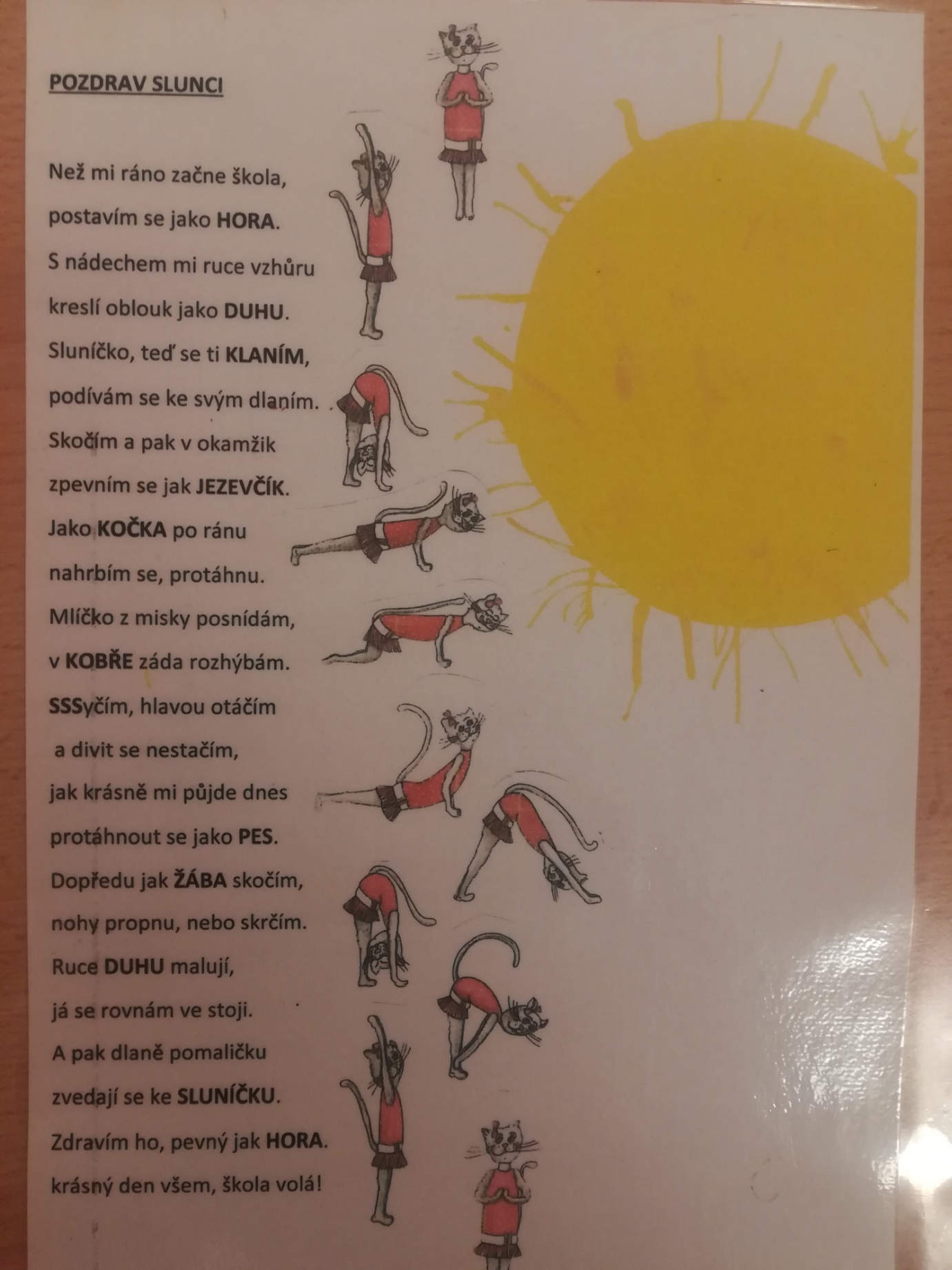 